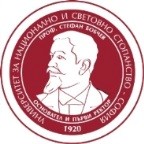 УНИВЕРСИТЕТ ЗА НАЦИОНАЛНО И СВЕТОВНО СТОПАНСТВОКАТЕДРА „ТВОРЧЕСКИ ИНДУСТРИИ И ИНТЕЛЕКТУАЛНА СОБСТВЕНОСТ “проф. д-р Борислав Борисовосновател на катедратамоля посочете наименованието на избраната от вас приемаща организация -напримерДОПАТЕНТНО ВЕДОМСТВОНА РЕПУБЛИКА БЪЛГАРИЯДата: …………………….моля посочете датата, на която подавате уведомителното писмо в приемащата организацияУВЕДОМИТЕЛНО ПИСМОС настоящото писмо, катедра „Творчески индустрии и интелектуална собственост“ към УНСС удостоверява, че …………………………МОЛЯ ПОСОЧЕТЕ ВАШИТЕ ТРИ ИМЕНА  е  студент четвърти курс в специалност ………………..МОЛЯ ПОСОЧЕТЕ ВАШАТА СПЕЦИАЛНОСТ. Студентът е подготвян за специалист в областта на бизнеса (закрила, управление вкл. лицензионна търговия, защита) с интелектуална собственост. За подготовката  на професионално  квалифицирани  и практически  подготвени  специалисти,  изискване  на катедрата за допускане до дипломиране  е, студентът да апробира в практиката придобитите  академични знания по време на академичната му подготовка. Апробирането става при полагане на задължителен 45-часов преддипломен стаж, при следните условия:•   приемащата организация не заплаща възнаграждение на студента за времето на стажа•   стажът  се  провежда  при  спазване  на  организационните  правила  на  приемащата  организация(работно време, достъп до информация, правилник за вътрешен ред и други.)•	приемащата организация посочва неин представител за практически ръководител на студента по време на стажа. Практическият ръководител:   запознава стажанта с дейността на организацията   предоставя достъп на стажанта до информация за създаване, закрила, управление и защита на интелектуалната собственост, съобразно вътрешните правила на организацията за управление и достъп до информация  апробира в дейността на организацията, придобитите от студента знания и умения от академичното му обучение като поставя задачи на стажанта при ясно определени изисквания и срок за тяхното изпълнение   осъществява текущ контрол върху изпълнението на поставените задачи на стажанта   утвърждава и предварително оценява отчета за стажа, изготвен от стажанта   уведомява научния ръководител на стажа при редовно неизпълнение на задълженията от страна на стажанта.•   приемащата организация датира уведомителното писмо при започването на стажа•   приемащата организация издава служебна бележка при приключването на стажа.Студентите на катедра „Творчески индустрии и интелектуална собственост“ са потенциални Ваши служители и такива в целия публичен и частен сектор. Поради това, Вашето отношение към качеството на провеждания стаж е съществен принос за тяхната професионална подготовка. Като Ваши партньори в сътрудничеството между академия и бизнес, приемаме Вашето сериозно отношение към стажа като завършващата част от задължителния набор от знания и практически умения са професионалната им подготовка като специалисти по интелектуална собственост.……………………………………….(МОЛЯ ПОСОЧЕТЕ ИМЕТО НА НАУЧНИЯ РЪКОВОДИТЕЛ НА ВАШАТА СПЕЦИАЛНОСТ)